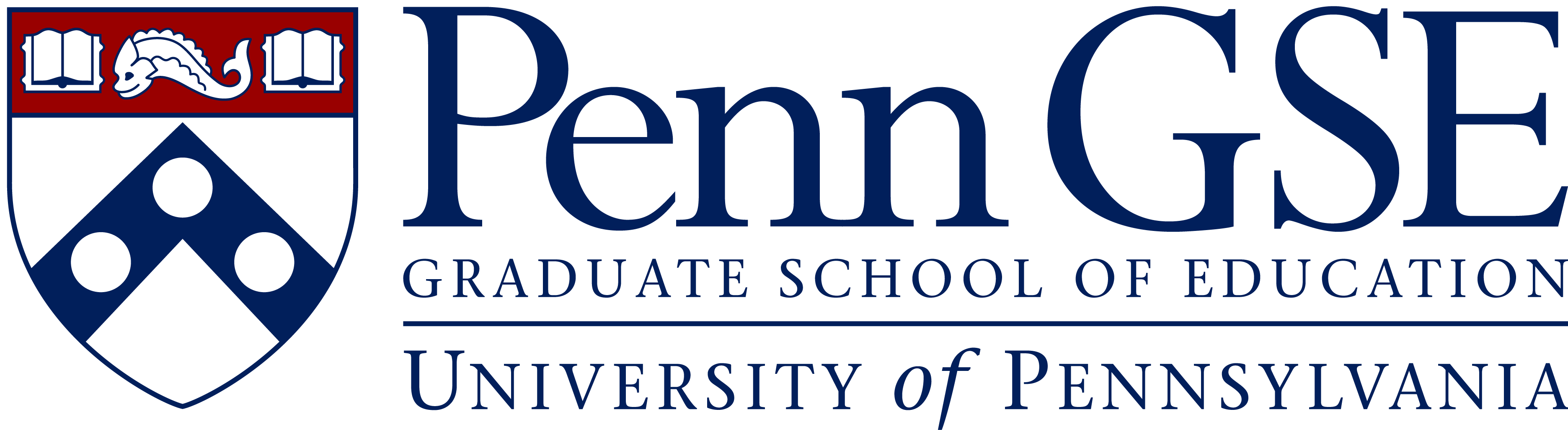 V.A.S.T. L.I.F.E. @ PennVocational | Academic | Social | Transition | Life Skills | Independent | Functional | ExperiencesQuestionnaire for Parents of Children Applying to V.A.S.T. L.I.F.EWe want to get to know your child and make the best decision in relation to applicants of the VAST LIFE program @ Penn. We ask that you fill out this form so we can better serve your child should they be accepted to participate for the upcoming term. All information provided will be used in our efforts to plan accordingly for your child and their needs related to the skills taught and learned in the program. The information will be used by the candidates for Master’s and certification in the area of special education at the University and Pennsylvania, staff and faculty involved in delivering the program. All information will be shared on a "need to know" basis, keeping it confidential. A copy of this form will kept in your file along with all signed wavier and consent forms. Please understand this form is a part of the application process. No student will be considered without the packet fully completed.  Child’s Name:	__________________________________________________________Today’s Date: ________________________Child’s size for the GSE T-shirt (S through XXXL) ________________________	Child’s Age (as of the 1/20/24): ____________ Child’s Grade: _________ Child’s DOB: ________________________	(1) Parent/Guardian Name: __________________________________________________________________________________	(1) Parent/Guardian Phone Number: _______________________________________________________________________(1) Parent/Guardian email address: _____________________________________________________________________________(2) Parent/Guardian Name: ______________________________________________________________________________________	(2) Parent/Guardian Phone Number: ________________________________________________________________________	(2) Parent/Guardian email address: _________________________________________________________________________	Please check all date boxes and sign a confirmation that your child can attend all dates for the Spring 2024 semester, as well as the Meet and Greet in December of 2023. All dates require the ability to drop- off and pick-up to and from campus.Meet and Greet - December 6, 2023 – 6:00 pm to 7:00 pm (parents/guardians will also attend for the entire session)January 20, 2024 - 10:00 am to 4:00 pm – on campusFebruary 10, 2024 - 10:00 am to 4:00 om – on campusMarch 16, 2024 - 10:00 am to 4:00 pm – on campusApril 13, 2024 - 10:00 am to 4:00 pm – on campusMay 11, 2024 - 10:00 am to 4:00 pm – on campus - (parents/guardian will attend beginning at 2:00 pm for our final family presentation)***SNOW DAY – IF NEEDED – April 27, 2024, 10:00 am to 4:00 pm – on campusI, _______________________, confirm my child will be in attendance to all dates listed above barring illness.List any confirmed disabilities or medical diagnosis for your child:___________________________________________________________________________________________________________________________________________________________________________________________________________________________________________________________________________________________________________________________________________________________________________Does your child take any medication?☐ Yes   ☐ NoIf so, would any need to be administered during his/her time in VAST LIFE @ Penn?_________________________________________________________________________________________________________________________What steps would you want us to follow in case of a medical emergency? Please be specific:____________________________________________________________________________________________________________________________________________________________________________________________________________________________________________________________________________________________________________________________________________________________________________________________________________________________________________________________________________________________________What school district, charter or private school does your child attend? ________________________________What type of educational program is your child educated in while in school? (Autistic Support, Life Skills Support, Inclusion, Mixture of environments, etc.) _________________________________________________________________________________________________________________________Does your child qualify to take the Pennsylvania Alternative State Assessment (PASA) in lieu of the current Keystone Examination (given in 8th and 11th grades)?☐ Yes   ☐ NoTo your best estimation, what is your child's current ability to read (level, grade equivalency, etc.)?_________________________________________________________________________________________________________________________Would you be able to provide us with a copy of your child's current I.E.P. and/or Re-Evaluation Report?☐ Yes   ☐ NoDoes your child feed themselves independently?☐ Yes   ☐ NoDoes your child have any issues with food (allergies, aversions, etc.)?☐ Yes   ☐ NoIf so, please list:_________________________________________________________________________________________________________________________Does your child have issues with independent mobility?☐ Yes   ☐ NoDoes your child use a wheelchair, walker or crutches to maneuver his/her environment?☐ Yes   ☐ NoIf so, what device is used? _____________________________________Does your child toilet themselves?☐ Yes   ☐ NoDoes your child use any devices, augmentative communication or American Sign Language to communicate?☐ Yes   ☐ NoIf so, please name: _____________________________________________________________________________________Please check any that are applicable to your child that our students, faculty, and staff of the University of    Pennsylvania will find helpful while serving and working with your child:☐ Short attention span/easily distracted☐ Temper tantrums☐ Aggressive behavior  ☐ Challenges with changes in routine/ location☐ Tendency to run/leave classroom without permission☐ Challenges with following directions☐ Challenges with fine motor skills (cutting, pasting)☐ Challenges with gross motor skills (walking, jumping)☐ Difficulty remaining on task/completing activities☐ Allergies: ____________________________________☐ Trouble sitting in groups ☐ Trouble with sensory experiences☐ Issues with separation anxiety☐ Shyness☐ Tendency to be possessive   ☐ Difficulty in social settings☐ Difficulty interacting with peers☐ Hearing challenges/hearing aids☐ Severe speech difficulties☐ Other: _____________________________ What are some suggestions on how to best handle any situations which may involve behavioral issues:___________________________________________________________________________________________________________________________________________________________________________________________________________________________________________________________________________________________________________________________________________________________________________What are some interests and motivating factors your child responds to and/or enjoys?____________________________________________________________________________________________________________________________________________________________________________________________________________________________________________________________________________________________________________________________________________________________________________________________________________________________________________________________________________________________________What types of things is your child currently working on in school? ____________________________________________________________________________________________________________________________________________________________________________________________________________________________________________________________________________________________________________________________________________________________________________________________________________________________________________________________________________________________________Are you currently working with any outside organizations?☐ Yes   ☐ NoIf so, please list the agencies you are working with as a family:____________________________________________________________________________________________________________________________________________________________________________________________________________________________________________________________________________________________________________________________________________________________________________________________________________________________________________________________________________________________________What are your goals for your child as they transition into adulthood and out of school based services?____________________________________________________________________________________________________________________________________________________________________________________________________________________________________________________________________________________________________________________________________________________________________________________________________________________________________________________________________________________________________What types of things would you like to see worked on while your child attends VAST LIFE @ Penn?____________________________________________________________________________________________________________________________________________________________________________________________________________________________________________________________________________________________________________________________________________________________________________________________________________________________________________________________________________________________________Are there any other concerns you would like to share with us about your child?____________________________________________________________________________________________________________________________________________________________________________________________________________________________________________________________________________________________________________________________________________________________________________________________________________________________________________________________________________________________________The information I have supplied is correct to the best of my knowledge.  I understand that the VAST LIFE Program @ Penn will use the information to help my child participate in the program and all planned activities.  I understand that the VAST LIFE Program @ Penn may not be medically or professionally trained to handle all situations. I am also encouraged to maintain communication with the candidates of certification, faculty, and staff as it directly involves my child's comfort, wellness and safety. Parent Signature: ____________________________________________________________________________________________________